Fig. S1. Map of the Indomalesian region. Areas in grey are locations where natural populations of A. malaccensis were reportedly available. The origins of the A. malaccensis specimens used in this study were from three different geographical areas: Malay Peninsula, Sumatra Island and Assam (red crosses).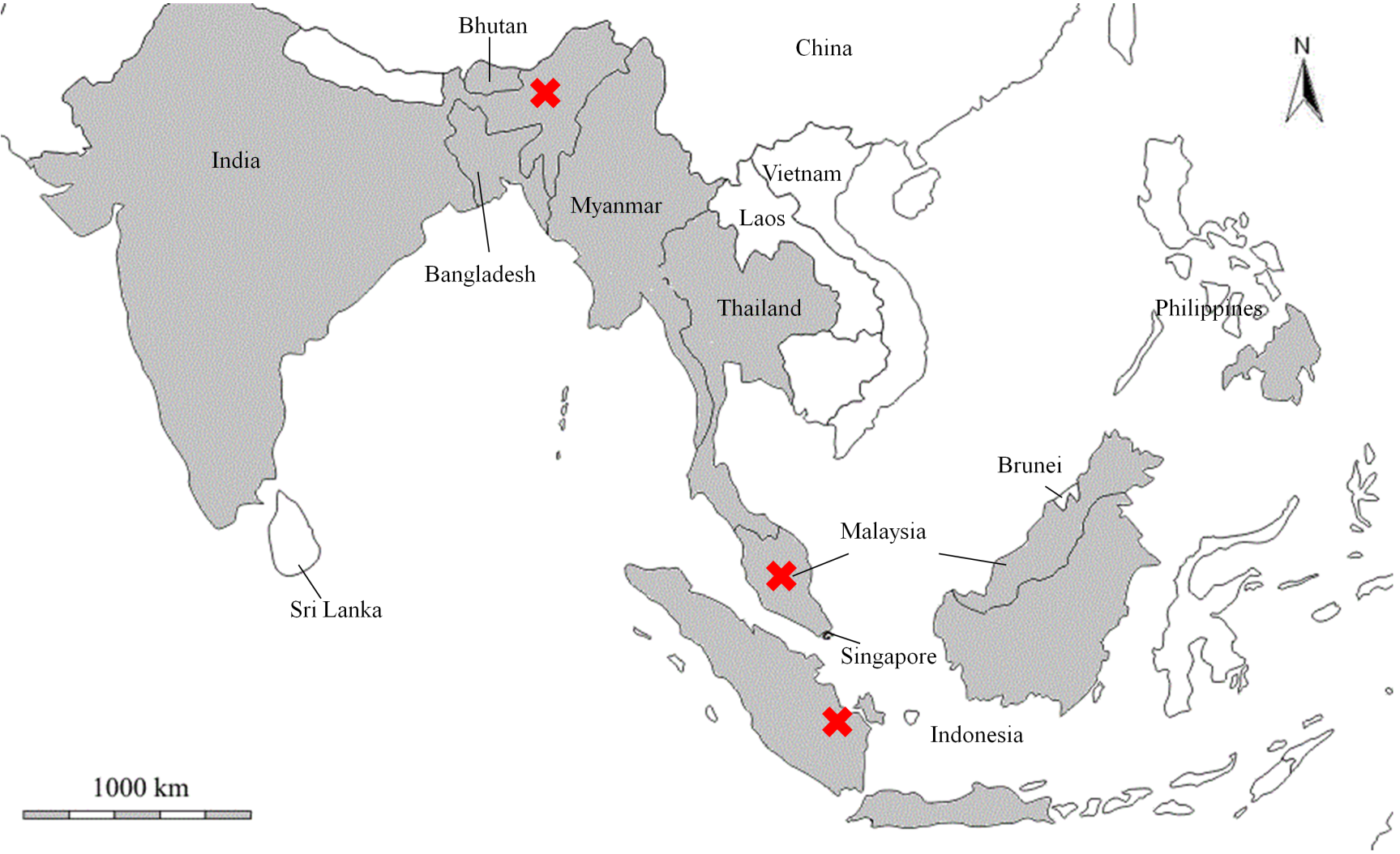 